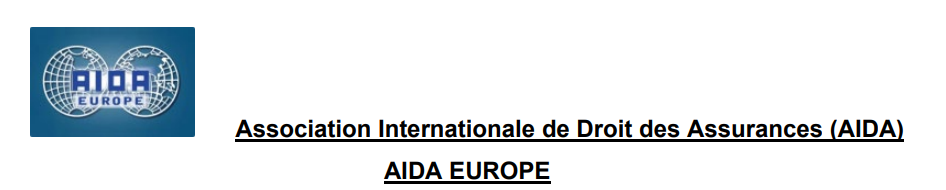 Международная ассоциация страхового права (AIDA)AIDA ЕВРОПАПриглашаем к участию в 10-й конференция AIDA Europe в Афинах, Греция, 30-31 мая 2024.Тема: “Правовые и регуляторные проблемы новых моделей дистрибуции страховых продуктов.”Европейский научный комитет AIDA и редактор проф. Доктор Пьерпаоло Марано приглашает направить научные работы на 10-ю Европейскую конференцию AIDA, которая состоится в Афинах, Греция, 30-31 мая 2024.Эта конференция соберет ученых-юристов и практиков вместе для изучения и обсуждения правовых и регуляторных вопросов, возникающие в связи с растущей проблемой удовлетворения потребностей клиентов. Цель конкурса - сосредоточить внимание на моделях продаж страховых услуг, особенно тех, которые поддерживаются новыми технологиями. Цель состоит в том, чтобы проанализировать, в какой степени такие модели дистрибуции являются прорывными и выгодными для клиентов, а также проблемы, связанные с защитой интересов страхователей. Примерные темы включают, но не ограничены:- Цифровые онлайн-платформы- Встроенное страхование- Сравнивающие веб-сайты- Роботы-консультанты- Групповые политики- Политика регулирования моделей цифровой дистрибуции, включая политику в области законодательства о конкуренции- Ограничения в договорах страхования, распространяемых с помощью новых моделей дистрибуции- Ограничения в договорах страхования оплаты страховых убытков, произошедших по договорам страхования в рамках новых моделей дистрибуции- Вопросы международного частного права, связанные с новыми моделями дистрибуции- Следование требованиям ESG к продуктам, распространяемым с помощью новых моделей дистрибуции.- Недобросовестная коммерческая практика при цифровом распространении страховых продуктов- Надзор за трансграничными моделями дистрибуции- Технологическая устойчивость- Влияние аутсорсинга- Риски дистрибуции и их влияние оценку платежеспособности- Любая другая тема, связанная с моделями распространения страховых продуктов, включая тематические исследования лучших практик национального законодательства.ИЗБРАННЫЕ СТАТЬИ будут опубликованы в книге под редакцией проф. Пьерпаоло Марано, Мальтийский университет, Католический университет Святого Сердца, Милан, Италия, Латвийский университет, Рига. Книга будет включена в серию исследований AIDA Europe по страховому праву и надзору, которая индексируется и обобщается SCOPUS и будет опубликован Springer.Книга будет доступна в открытом доступе благодаря финансовой поддержке AIDA Europe, что повысит доступность и распространение ее содержания по всему миру. Европейский научный комитет AIDA приглашает всех ученых и практиков представить свои тезисы или перспективные статьи для потенциального отбора для издания.ПРЕМИЯ НАУЧНОГО КОМИТЕТА AIDA ДЛЯ МОЛОДЫХ АВТОРОВ AIDA EuropeНаучный комитет приглашает студентов и молодых ученых/практиков в возрасте не старше 35 лет представить свои тезисы будущих работ для потенциального отбора в книгу и на соискание премии. Для награждения и презентации будут отобраны до трех докладов из любой области, относящейся к теме конкурса, и их авторы будут освобождены от расходов на оплату участия в конференции. Им будет компенсирована стоимость перелета эконом-классом и стоимость проживания в течение 2 ночей.ИНСТРУКЦИИ ПО ПОДАЧЕ ДОКУМЕНТОВ:Мы приветствуем теоретические, эмпирические и ориентированные на анализ регуляторных практик исследования. Мы приглашаем ученых-юристов (включая аспирантов) и практикующих юристов представить свои рукописи.В статьях могут рассматриваться вопросы с национальной, транснациональной, международной или сравнительной точки зрения. Хотя серия исследований AIDA Europe по страховому праву и надзору имеет преобладающую юридическую направленность, междисциплинарный подход также приветствуется.ПРОЦЕДУРА ПОДАЧИ ДОКУМЕНТОВ:Крайний срок подачи тезисов на английском языке объемом в 2 страницы для всех ученых, практиков и молодых авторов – 31 октября 2023.Крайний срок подачи завершенной версии статей на английском языке для молодых авторов -31 марта 2024.Крайний срок подачи завершенной версии статей на английском языке для всех остальных авторов – 30 июня 2024.РЕЗУЛЬТАТЫ РАССМОТРЕНИЯ ЗАЯВОК:О принятии предложений/тезисов для всех авторов будет объявлено 15 ноября 2023.Победители премии для молодых авторов будут объявлены до 15 апреля 2024.Пожалуйста, отправьте заявку (тезисы или, если статья отобрана для публикации, -  завершенную статью) по электронной почте на адрес:Профессору Пьерпаоло Марано по электронным адресам: pierpaolo.marano@um.edu.mt; pierpaolo.marano@unicatt.it.AIDA EUROPE (Международная ассоциация страхового права) была основана в 2007 году как некоммерческая организация, призванная содействовать непосредственно или через своих членов, развитию страхования и связанного с ним законодательства. AIDA Europe организует конференции, которые предлагают платформу для открытого и практико ориентированного диалога по важнейшим изменениям в страховании, перестраховании и смежном праве, поддерживая своих членов в их соответствующих начинаниях. Конференции открыты для всех заинтересованных сторон и объединяют представителей из всех областей, таких как страховой сектор, научные круги, частная практика, регулирующие органы или законотворческая деятельность. AIDA Europe также фокусируется на поддержке развития молодых академических талантов путем спонсирования академической работы и приглашения молодых ученых на свои конференции. Конференции AIDA Europe представляют собой уникальную платформу, поскольку они также сочетаются с рабочими встречами Рабочих групп AIDA.ДОПОЛНИТЕЛЬНАЯ ИНФОРМАЦИЯ: пожалуйста, свяжитесь с проф. доктором Пьерпаоло Марано по емейлу pierpaolo.marano@um.edu.mt; pierpaolo.marano@unicatt.it для получения дополнительной информации. 